氨基酸市场月度报告（2022年12月）研究方法及标准报告中的数据皆为本机构自有的调研数据，我们通过与市场业内人士的电话交流、在线交流、实地调研等方式对报告中数据进行验证和修正，以力求真实的反馈市场情况，并给出相应的结论，为客户的决策提供必要的帮助和参考。报告可信度及声明Mysteel农产品力求以最详实的信息为客户提供指导与帮助，但对于据此报告做出的任何商业决策可能产生的风险，本机构不承担任何法律责任。本月核心观点本月氨基酸市场价格继续下调，氨基酸市场价格整体继续呈现下调态势，70%赖氨酸、98.5%赖氨酸及苏氨酸、蛋氨酸大幅下跌，色氨酸及缬氨酸偏弱震荡运行。氨基酸供应端厂家复产进行下赖氨酸产量环比略有增加。本周赖苏企业报价偏弱运行，70%赖氨酸运行在5.2-5.6元/公斤之间，98.5%赖氨酸运行在8.4-8.9元/公斤之间，苏氨酸运行在8.4-8.9元/公斤之间，下游多数年关备货已经完成，需求较为弱势下，下游企业多观望为主，备货较少，市场成交偏于清淡，市场价格逐步下调。蛋氨酸11月进口大增，出口小增下市场价格抛货进行，少量企业备货刚需，市场价格逐渐下调，部分市场跌至低位。色氨酸、缬氨酸整体市场价格弱稳震荡，关注豆粕走势及下游需求变化，短期预计色、缬氨酸价格震荡为主。第一章 本月氨基酸基本面概述本月氨基酸价格走势分析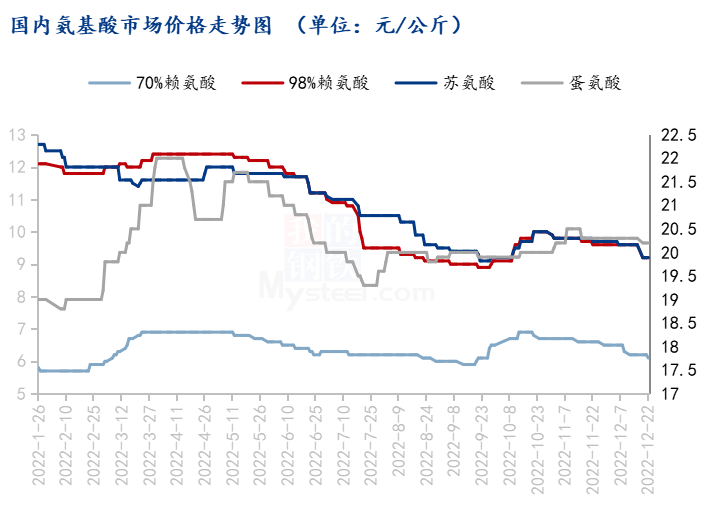 数据来源：钢联数据图1 国内氨基酸市场价格走势图2.1 赖氨酸价格分析表1 赖氨酸硫酸盐国内市场价格单位：元/公斤数据来源：钢联数据表2 赖氨酸盐酸盐国内市场价格单位：元/公斤数据来源：钢联数据本月赖氨酸多数厂家报价趋弱下调，市场价格逐步下跌，12月70%赖氨酸市场价格均价5.7元/公斤，环比跌幅10.94%。98.5%赖氨酸均价8.8元/公斤，环比跌幅5.38%。整体价格环比大幅下调，报价方面，70%赖氨酸运行在5.2-5.6元/公斤之间，98.5%赖氨酸运行在8.4-8.9元/公斤之间，国内市场价格跟随下跌，70赖氨酸调整至5.5-5.9元/公斤之间，98赖氨酸调整至8.6-8.9元/公斤之间。供应端企业执行复产计划，本月赖氨酸企业产量环比增加明显，关注1月部分企业复产及投产计划。需求端下游部分企业备货30-60天左右库存，部分企业仍旧观望市场，少量补库。贸易市场成交较为清淡，部分市场抛货进行，短期预计赖氨酸价格偏稳震荡为主，关注投产进程。2.2 苏氨酸价格分析表3 苏氨酸国内市场价格单位：元/公斤本月苏氨酸市场月度均价8.9元/公斤，环比下调5.32%，苏氨酸厂家报价环比下跌至8.4-8.9元/公斤之间，受需求弱势及厂家报价趋弱影响，市场价格逐渐偏弱下调，国内市场价格逐步运行至8.6-8.9元/公斤之间，跌幅较为明显。供应端企业逐渐复产，供应量环比增幅明显。需求端需求端下游多数备货至年后，库存1.5-2月左右，整体需求偏于清淡，贸易市场价格较为宽泛，部分市场跌至低位。目前苏氨酸价格不及成本线，整体亏损下月末企业报价搭配赖氨酸销售，整体价格弱稳下调，贸易市场询单较少，成交偏于清淡，预计23年1月份苏氨酸偏弱震荡运行。2.3 蛋氨酸价格分析表4 蛋氨酸国内市场价格单位：元/公斤本月蛋氨酸市场均价19.8元/公斤，环比降幅2.94%。蛋氨酸市场均价19.8元/公斤，环比下调1.00%.市场报价逐渐趋弱下调至19.3-20.3元/公斤之间，国产品牌在19.3-19.8元/公斤之间，进口品牌在19.7-20.3元/公斤之间。供应端国内企业正常生产，主发前期订单为主。11月进口大增下国内供应增加较多。月内市场询单较少，下游库存逐渐积累，需求持续弱势下整体价格弱稳运行为主，国内市场心态偏弱，多数不看好后市。供需博弈下关注企业发货及排期情况，前期订单签订较多，致使市场价格偏弱调整，购销氛围一般，下游多观望价格走势，成交偏淡，短期预计蛋氨酸价格偏弱震荡。2.4 色氨酸价格分析表5 色氨酸国内市场价格单位：元/公斤数据来源：钢联数据色氨酸方面，本月色氨酸市场均价67元/公斤，环比降幅1.47%。厂家报价偏稳运行，市场价格偏强运行在65-68元/公斤之间。供应端企业逐渐复产，产量环比或将增加，主发订单为主，需求端下游企业随采随用居多，整体偏弱运行，且豆粕价格趋弱下调，上涨动力不足下难以提振色氨酸价格，短期预计偏弱运行。缬氨酸方面，本月缬氨酸市场均价25.5元/公斤，环比增幅4.08%。缬氨酸厂家报价暂稳，市场价格偏强运行。供应端生产正常，现货供应趋紧运行，需求端多有备货需求，多数库存偏低，短期预计缬氨酸价格稳定偏强运行。氨基酸供应分析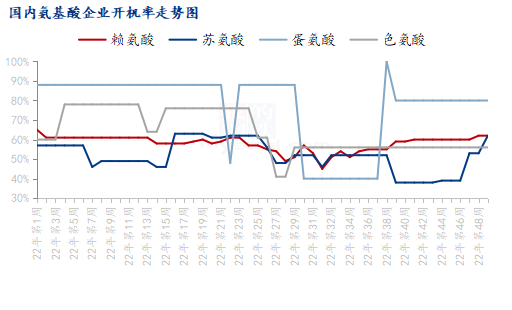 数据来源：钢联数据图2 国内氨基酸企业开机率走势图本月国内氨基酸各产品开机小幅提升运行。赖氨酸开工率67%，厂家逐渐复产，整体开机率有所上调；苏氨酸开工率为70%，厂家正常生产，整体开机正常运行；蛋氨酸开机率80%，个别厂家执行检修计划，整体开工稳定运行；色氨酸开工率为56%，部分企业开机低位，开机率偏低震荡运行。氨基酸需求分析数据来源：钢联数据氨基酸海关数据分析5.1赖氨酸盐酸盐及酯据中国海关数据统计，2022年11月中国赖氨酸与赖氨酸盐及酯的出口量约为57733吨，环比降幅22%，同比降幅28%。2022年1-11月我国赖氨酸与赖氨酸盐及酯的出口量约为865211吨，同比增幅19.12%。图3 中国赖氨酸盐及酯出口量月度对比走势图5.2蛋氨酸据中国海关数据统计，2022年11月，我国固体蛋氨酸进口量约为23551吨，环比增幅43.52%；同比增幅59.8%。2022年1-11月，我国固体蛋氨酸进口量约为164064吨， 同比降幅10.13%。图4 中国蛋氨酸进口量月度对比走势图据中国海关数据统计，2022年11月，我国固体蛋氨酸出口量约为8706吨，环比增幅40.26%，同比增幅28.28%。2022年1-11月，我国固体蛋氨酸出口量约为109366吨，同比增幅43.03%。图5中国蛋氨酸出口量月度对比走势图5.3苏氨酸据中国海关数据统计，2022年11月中国苏氨酸出口量37638吨，环比降幅5.94%，同比降幅35.51%。2022年1-11月，我国苏氨酸出口量约为504409吨，同比降幅1.9%。图6 中国苏氨酸出口量月度对比走势图相关产品6.1 玉米市场分析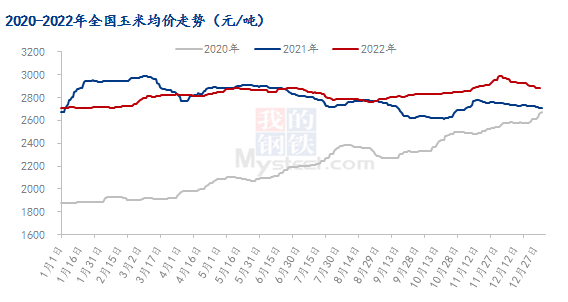 数据来源：钢联数据图7 2020-2022年全国玉米均价走势图12月玉米市场价格震荡走低。随着11月份玉米价格冲至高点，供应方出货意向提升，叠加12月初各地物流逐渐恢复，玉米市场流通性增加，市场供应量增加，玉米价格快速回落。中下旬供应端变现售粮增加，而下游需求因为预期不强和库存提升，采购力度较预期下降，贸易商做中长期库存的意愿较弱，基本维持按需采购的策略，市场供需环境相对宽松，价格重心不断下移。1月份市场迎来春节假期，目前供应端售粮压力有限，农户粮源保管较为良好，下游深加工企业仍有采购需求，饲料企业备货基本完成，市场供需大致持衡，局部市场供需形势分化，预计1月份玉米价格大致稳定，局部窄幅涨跌调整。6.2 生猪市场分析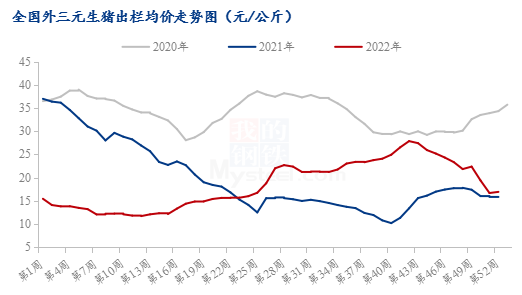 数据来源：钢联数据图8 全国外三元生猪出栏均价走势图本月生猪出栏均价为18.88元/公斤，较上月下跌5.09元/公斤，环比下跌21.23%，同比上涨15.40%。本月猪价下行调整，虽期间触底反弹有所回升，但月度重心跌幅明显。从供应方面来看，规模企业月度计划环比小增，年底多减重冲量操作，出栏节奏稳定；连续跌价后散户多有扛价，且二次育肥入场成本偏高，整体积极性偏低，近期逢涨灵活出栏，市场猪源稳定且相对充裕。从需求方面来看，消费端旺季不旺、表现乏力，近期新冠感染陆续恢复，下游消费或有阶段性改善，对猪价有一定提振；但年关尾期不足，且腌腊等同比缩水明显，需求驱动力有限。整体来看，近期猪价反弹后下游高价出货不畅，行情偏弱盘整，虽年关收尾仍有提振，但供需博弈下猪价上行承压、行情震荡调整。6.3 肉鸡市场分析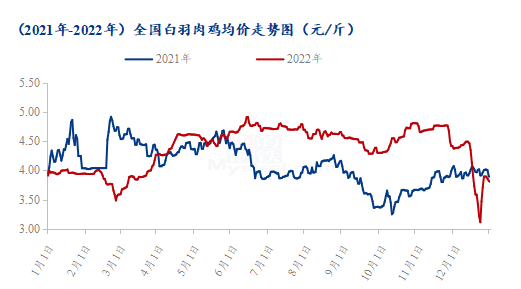 数据来源：钢联数据图9 国内大肉食毛鸡均价预测走势图本月全国白羽肉鸡均价出现了断崖式下滑，一度跌至年内低点。本月全国白羽肉鸡均价为4.04元/斤，环比跌幅14.04%，同比涨幅1.76%。月初毛鸡供需处于博弈僵持阶段，价格震荡持稳为主，涨跌变动不大。后随着全国各地的全面解封，屠宰端出现了明显的人员出勤率下滑问题，进而开工率大幅走低，叠加12月份本就充裕的整体鸡源，屠宰环节出现了供需失衡局面，供过于求后，价格持续大幅走低；山东毛鸡一度成交价格混乱，实际成交单谈为主。下半月，感染工人陆续返岗，山东前期返乡的四川工人也陆续回岗，毛鸡需求增量，价格开始触底反弹。但是受限于前期积压的鸡源较多，合同鸡为主企业以消化自家合同为主，市场上鸡源供过于求的局面短期难以扭转，毛鸡价格反弹上行受阻，整体仍处低位。6.4 蛋鸡市场分析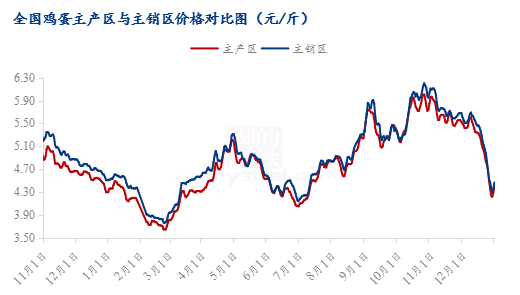 数据来源：钢联数据图10 全国鸡蛋主产区与主销区价格对比图本月鸡蛋主产区均价5.09元/斤，较上月下跌0.53元/斤，跌幅9.43%；主销区均价5.19元/斤，较上月下跌0.56元/斤，跌幅9.74%，月内产销区价格震荡下跌。月内产区货源供应正常，需求恢复不及预期。本月上旬各地防疫政策初步宽松，货源流通恢复正常，市场交投有好转，蛋价小幅上调；后期新冠病毒影响加剧，消费者多居家防疫，终端需求大幅减弱，且食品企业、市场配送等环节人员减少明显，影响正常开工，各环节库存被动增加，蛋价持续下跌；月末终端需求有转好迹象，且临近元旦、春节，市场存一定备货需求，蛋价止跌后反弹。预计，下个月市场先扬后抑，主产区均价将会4.50-4.70元/斤，春节过后蛋价或再次走低，下调幅度在0.20元/斤左右。第七章 氨基酸行情展望赖氨酸：上游企业多数正常生产发货为主，厂家复产计划执行下预计开机率偏强。厂家报价宽泛运行，预计下月赖氨酸价格偏弱震荡运行。苏氨酸：上游企业多数正常生产发货为主，下月预计正常运行，国内外成交暂时一般，预计下月价格预计趋稳震荡为主。蛋氨酸：蛋氨酸厂家报价稳定运行，市场价格震荡整理，但成交一般，关注发货情况，市场需求恢复下预计价格弱稳运行。色氨酸：本月价格稳定运行，市场多数随采随用，询单量一般，豆粕价格震荡运行下上涨动力不足下预计下月价格弱稳运行。资讯编辑：陈  荣   021-26094319资讯监督：朱喜安  021-26093675资讯投诉：陈 杰    021-26093100类别类别本月上月涨跌价格70%赖氨酸（元/公斤）5.86.2-6.45%价格98.5%赖氨酸（元/公斤）8.89.2-4.35%价格苏氨酸（元/公斤）8.89.1-3.30%价格蛋氨酸（元/公斤）19.820.2-1.98%价格色氨酸（元/公斤）6668-2.94%价格缬氨酸（元/公斤）25.524.54.08%供应赖氨酸企业开机率67%62%5.00%供应苏氨酸企业开机率70%53%17.00%供应蛋氨酸企业开机率80%80%0.00%供应色氨酸企业开机率56%56%0.00%需求下游方面下游多数备货1-2月左右库存。下游多数备货1-2月左右库存。下游多数备货1-2月左右库存。需求出口方面11月98.5%赖氨酸、苏氨酸环比大降，蛋氨酸出口和进口均增加。11月98.5%赖氨酸、苏氨酸环比大降，蛋氨酸出口和进口均增加。11月98.5%赖氨酸、苏氨酸环比大降，蛋氨酸出口和进口均增加。省份2022/12/302022/11/30月环比黑龙江5.66.2-9.68%山东5.56.2-11.29%广东5.86.5-10.77%北京5.66.2-9.68%四川5.86.5-10.77%南昌5.76.4-10.94%上海5.76.4-10.94%省份2022/12/302022/11/30月环比黑龙江8.89.2-4.35%山东8.79.1-4.40%广东8.99.5-6.32%北京8.79.2-5.43%四川8.99.5-6.32%南昌8.89.3-5.38%上海8.89.3-5.38%省份2022/12/302022/11/30月环比山东8.79.2-5.43%广东8.99.5-6.32%北京8.89.2-4.35%四川8.99.5-6.32%南昌8.99.4-5.32%上海8.99.3-4.30%省份2022/12/302022/11/30月环比山东19.520.2-3.47%广东20.120.4-1.47%北京19.720.2-2.48%四川20.120.5-1.95%南昌19.820.4-2.94%上海19.820.4-2.94%省份2022/11/302022/11/30月环比山东6568-4.41%广东68680.00%北京6668-2.94%四川68680.00%南昌6768-1.47%上海6768-1.47%国内缬氨酸25.524.54.08%产品下游市场赖氨酸下游备货多在1-2月左右库存，部分地区小型饲料厂有少量备货需求。国外需求大减，出口数量减少。苏氨酸下游备货多在1-2月左右库存，国外需求减少，11月出口环比减少。蛋氨酸中小型饲料企业逐渐补库，整体库存1-2月左右。11月蛋氨酸出口/进口环比增加，关注12月变化。色氨酸、缬氨酸豆粕价格震荡趋弱运行，需求量平稳增加，下游多观望为主，但缬氨酸现货依旧紧缺。